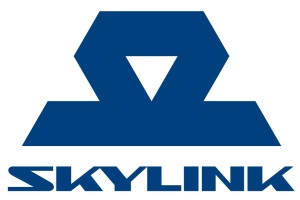 «Скай Линк» управляет бизнесом с помощью решения «АНД Проджект» на базе Microsoft Dynamics AXРешение «АНД Проджект» на базе Microsoft Dynamics AX обеспечивает менеджмент «Скай Линк» качественной и достоверной информацией о текущем состоянии дел в компании в режиме online. На текущий момент в ERP одновременно может работать более 200 пользователей из 31 филиала компании. В системе на базе Microsoft Dynamics AX содержится свыше 177 тыс. номенклатур.О заказчике«Скай Линк» является 100-процентной дочерней компанией ОАО «Связьинвест». «Скай Линк, предоставляет услуги интернет-доступа и голосовой связи (используется технология третьего поколения 3G/EV-DO и технология 2G/GSM). В настоящее время территория предоставления услуг 3G под брендом «Скай Линк» включает более 10 300 населенных пунктов в 36 субъектах Российской Федерации. СитуацияДля эффективного управления предприятием и повышения прозрачности деятельности региональных филиалов руководством компании «Скай Линк» в 2008 году было принято решение о внедрении единой корпоративной информационной системы управления.Выбор решенияВыбор в пользу Microsoft Dynamics AX был сделан в результате тщательного анализа нескольких отечественных и западных ERP-систем.По результатам проведенного тендера руководство «Скай Линк» выбрало компанию «АНД Проджект» исполнителем проекта благодаря большому вкладу компании в локализацию ERP-системы и успешному опыту внедрения Microsoft Dynamics AX в крупных территориально-распределенных телекоммуникационных компаниях России. ERP-решение «Скай Линк» было создано в 2009 году, система прошла тестирование и опытную эксплуатацию, а затем была растиражирована в филиалах компании «Скай Линк».РезультатыРешение «АНД Проджект», созданное на базе Microsoft Dynamics AX, призвано повысить эффективность работы оператора связи в условиях реструктуризации компании за счёт планирования, учёта, контроля и анализа работы компании в разрезах различных бизнес-единиц и направлений деятельности. В результате проекта новая система обеспечивает менеджмент «Скай Линк» качественной и достоверной информацией о текущем состоянии дел в компании в режиме online.Одна из трудоемких задач, которая решается в новой системе, ─ это централизация ведения бухгалтерского и налогового учета. Также в системе ведется учет капитальных вложений, материальных активов, затрат. Проект охватил управление закупками, ведение расчетов с контрагентами и учет материальных запасов. Автоматизация учета основных средств и нематериальных активов позволяет сотрудникам «Скай Линк» вести базы данных по всем внеоборотным активам предприятия: менеджмент компании получает полную информацию о местоположении ОС, технических характеристиках, дате ввода в эксплуатацию, ведется учет операций по движению объектов.Решение «АНД Проджект» на базе Microsoft Dynamics AX помогло усовершенствовать систему учета расчетов с покупателями, поставщиками и контрагентами «Скай Линк». Централизованным и прозрачным для оператора связи стал в новой системе расширенный учет договоров: маршруты их движения и утверждения строго регламентированы и прописаны; исполнение, учет условий и сроков оплаты по договорам контролируются по всем филиалам компании в единой системе.В новой системе «Скай Линк» процессы управления заявками на оплату, их согласование и маршрутизация, оптимизированы благодаря автоматизации казначейства с помощью решения «АНД Проджект: Единое казначейство для Microsoft Dynamics AX». Функциональные возможности системы позволяют формировать платежный календарь и журналы банковской выписки, гибко планировать и управлять денежными потоками компании.Поддержка системыС октября 2009 года  решение для компании «Скай Линк» сопровождается и развивается Службой технической поддержки «АНД Проджект». За время эксплуатации системы произведен ряд модификаций в модуле бюджетирования и интеграция с внешними системами, в том числе: реализована возможность планирования бюджетов на любой период времени с учетом длящихся договоров, в системе организована возможность учитывать и корректно отражать динамическую реорганизацию центров финансовой ответственности компании, производить изменение классификатора бюджетных статей, изменение бюджетных моделей и другие модификации. В систему был добавлен импорт данных из Excel для ввода плановых статей бюджета. Также в результате работы подразделения технической поддержки реализовано:Запуск работы в системе новых филиалов компании.Изменение алгоритма бюджетирования и маршрутов утверждения заявок, в связи с новыми требованиями бизнеса.Доработка существующих форм отчетности и разработка новых отчетов.За время сотрудничества отдел технической поддержки «АНД Проджект» обработал свыше 650 различных запросов, а также выполнил работ по доработке системы в объеме свыше 700 часов.На текущий момент в ERP одновременно может работать свыше 200 пользователей из 31 филиала компании. В системе на базе Microsoft Dynamics AX содержится порядка 177 тыс. номенклатур.О партнере«АНД Проджект» с 1997 года работает в области информационных технологий, и занимает лидирующие позиции в области консалтинга и внедрения систем управления предприятиями. Деятельность компании охватывает территорию России, стран СНГ и Балтии. Золотой партнер Microsoft, «Финалист Worldwide в номинации Microsoft Dynamics Distribution Partner of the Year» - входит в тройку лидеров по Microsoft Dynamics в дистрибуции в мире; «Победитель CEE в номинации Microsoft Dynamics Distribution Partner of the Year» - лидер по Microsoft Dynamics в дистрибуции в Центральной и Восточной Европе. Premium Partner по Microsoft Dynamics CRM 2010. www.andproject.ru15 лет специализации в управленческом и ИТ-консалтинге, создании систем управления предприятиями и холдингами (с 1997 года)С 2000 года опыт более 150 успешных проектов внедрения системы Microsoft Dynamics AXБолее 10 000 пользователей решенийУникальные отраслевые решения и опыт внедрений в таких отраслях, как: дистрибуция, энергетика, транспорт, машиностроение и приборостроение, телекоммуникации, финансы и банки, пищевая промышленность, добыча полезных ископаемых, процессное производство и другие.Москва, 105082, ул. Большая Почтовая, 18, Телефон: +7 (495) 648-98-58, факс: +7 (495) 648-98-56Санкт-Петербург, 194100, Б. Сампсониевский пр., дом 68-Н. Телефон: +7 (812) 303-9858, факс: +7 (812) 303-9856. info@andproject.ru Дополнительные сведенияИнформация о других проектах, реализованных на базе технологий корпорации Майкрософт, доступна по адресам: http://www.microsoft.com/Rus/dynamics/Clients/Default.mspx (на русском языке) или http://members.microsoft.com/CustomerEvidence (на английском языке). За дополнительными сведениями о продуктах и услугах обращайтесь в информационный центр корпорации Майкрософт по телефонам (095) 916–71–71 (Москва), (800) 200–80–01 (все города России). Адрес корпорации Майкрософт в интернет: http://www.microsoft.com/ (на английском языке), http://www.microsoft.com/rus/ (на русском языке).Для получения дополнительных сведений о компании «АНД Проджект» посетите сайт: www.andproject.ru © Корпорация Майкрософт, 2006. Все права защищены. Настоящий документ носит исключительно разъяснительный характер. КОРПОРАЦИЯ МАЙКРОСОФТ НЕ ПРЕДОСТАВЛЯЕТ ЭТИМ ДОКУМЕНТОМ НИКАКИХ ГАРАНТИЙ, ЯВНЫХ ИЛИ ПОДРАЗУМЕВАЕМЫХ. Microsoft, Microsoft Dynamics, логотип Microsoft Dynamics являются зарегистрированными товарными знаками корпорации Microsoft в США и/или других странах.